Пульт управленияС помощью пульта управления ты можешь загружать программы (или части программ) в NXT, а также менять его настройки. Для связи компьютера с NXT используется 5 кнопок.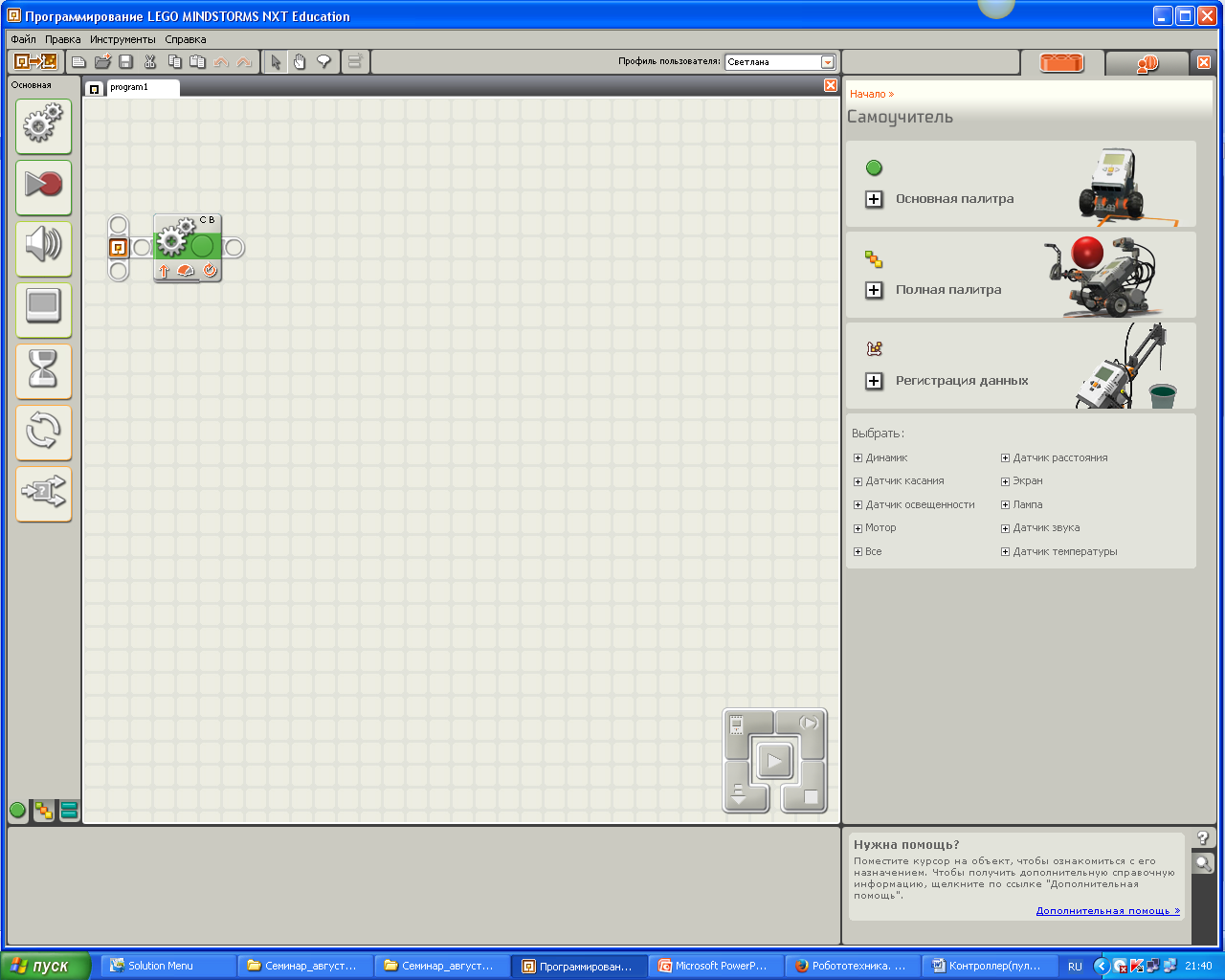 Перед началом работы убедись, что NXT подключен к компьютеру кабелем и включен.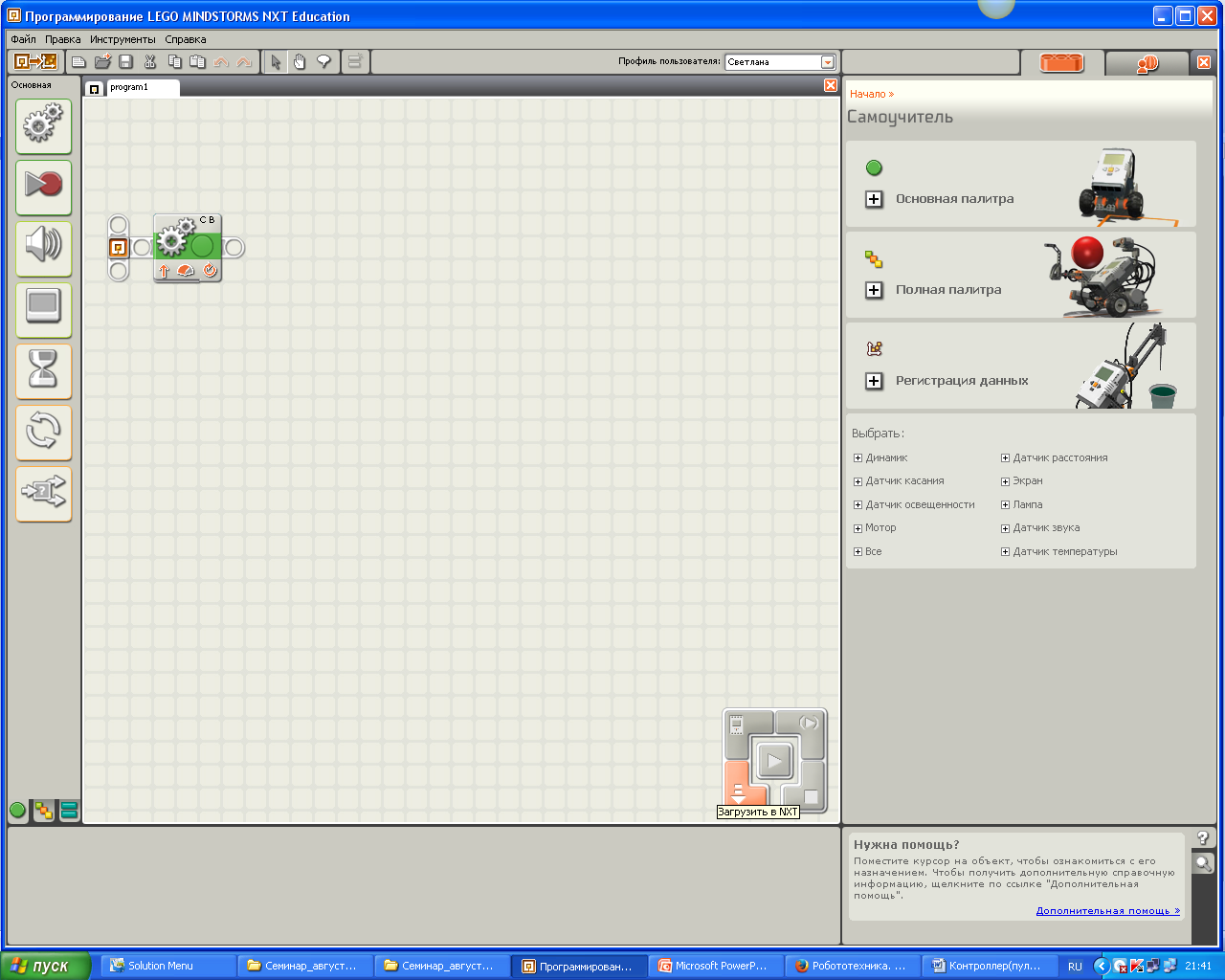 Кнопка Загрузить  (Download). Загружает текущую программу в NXT. Ее можно запустить через меню NXT.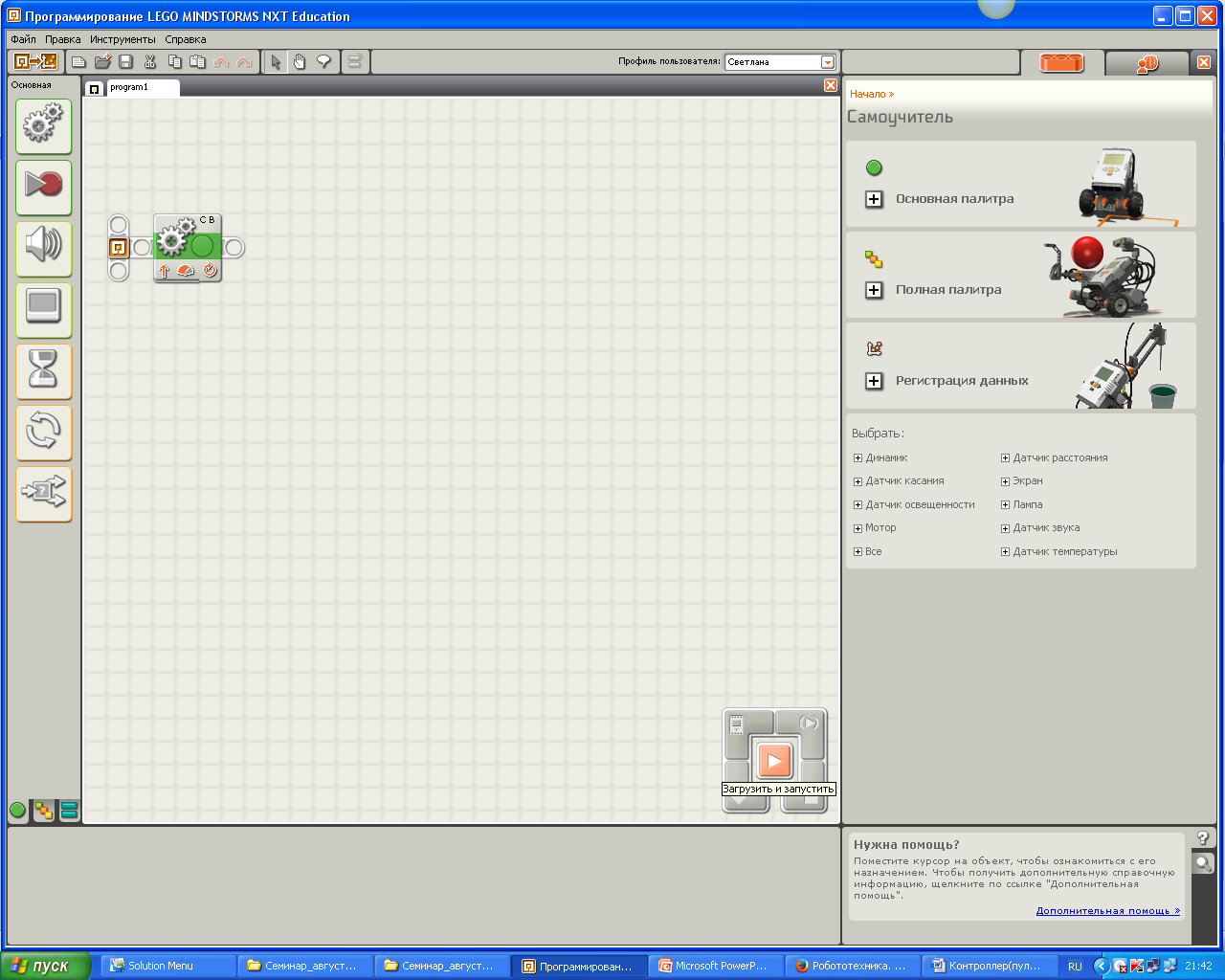 Кнопка Загрузить и запустить программу (Download and run).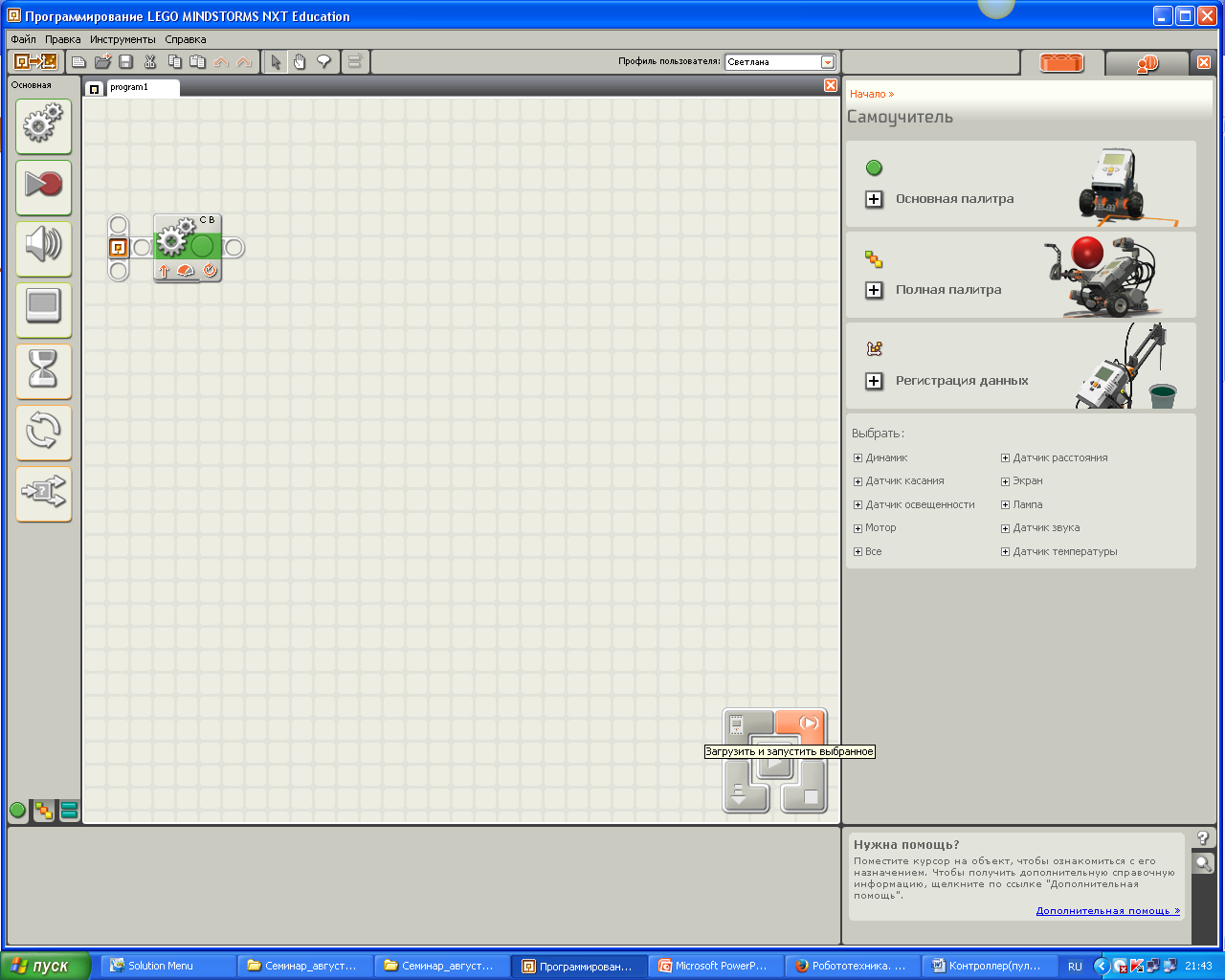 Кнопка Загрузить и запустить избранное (Download and run selected). Позволяет загружать части программ (даже отдельный блок) в NXT. Позволяет отладить работу отдельных частей программы.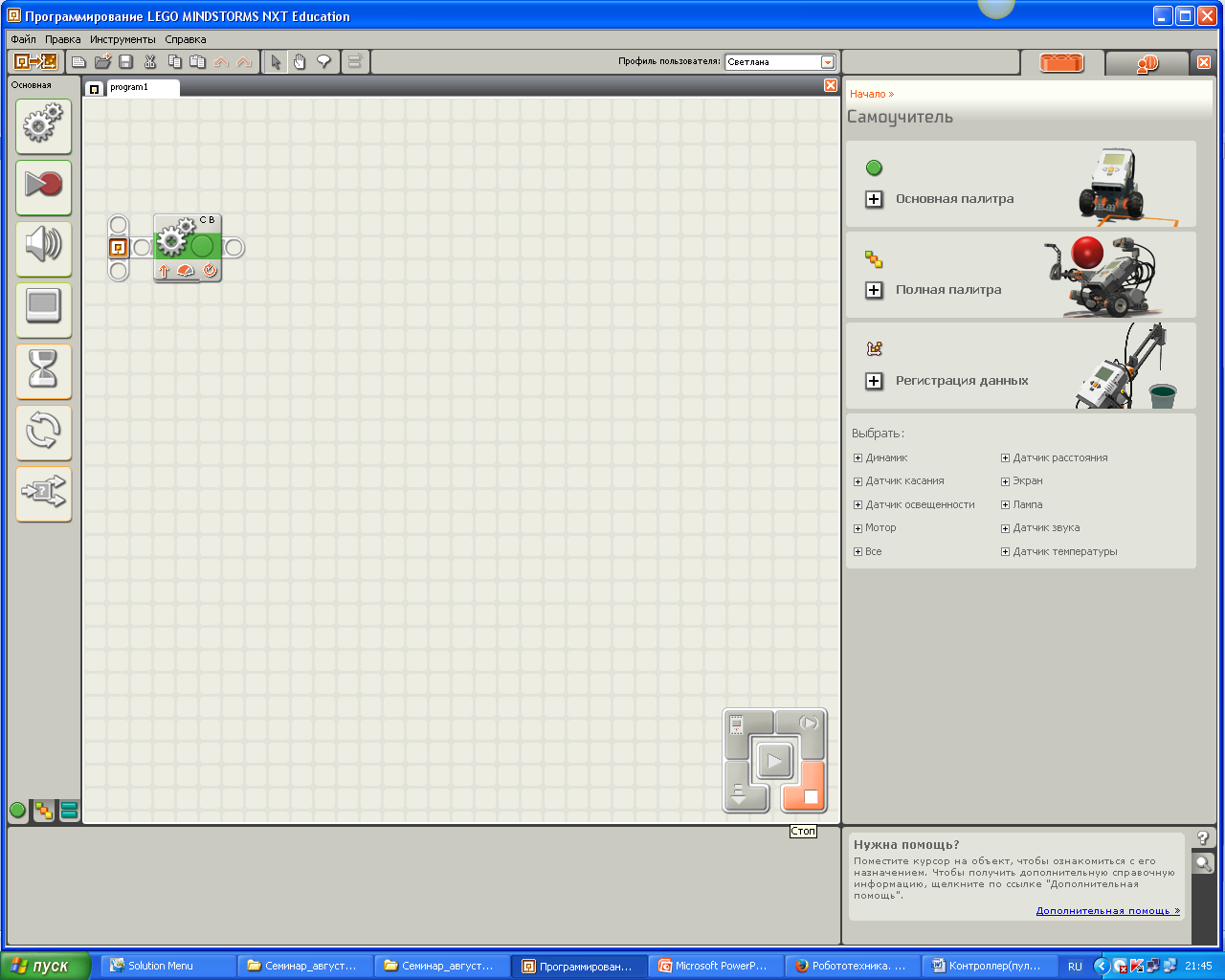 Кнопка Остановить выполнение программы (Stop).Диагностика и управление памятью NXT (NXT window), настройка параметров связи. 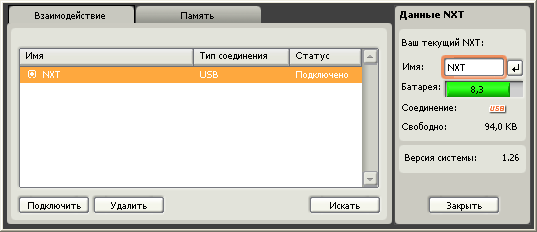 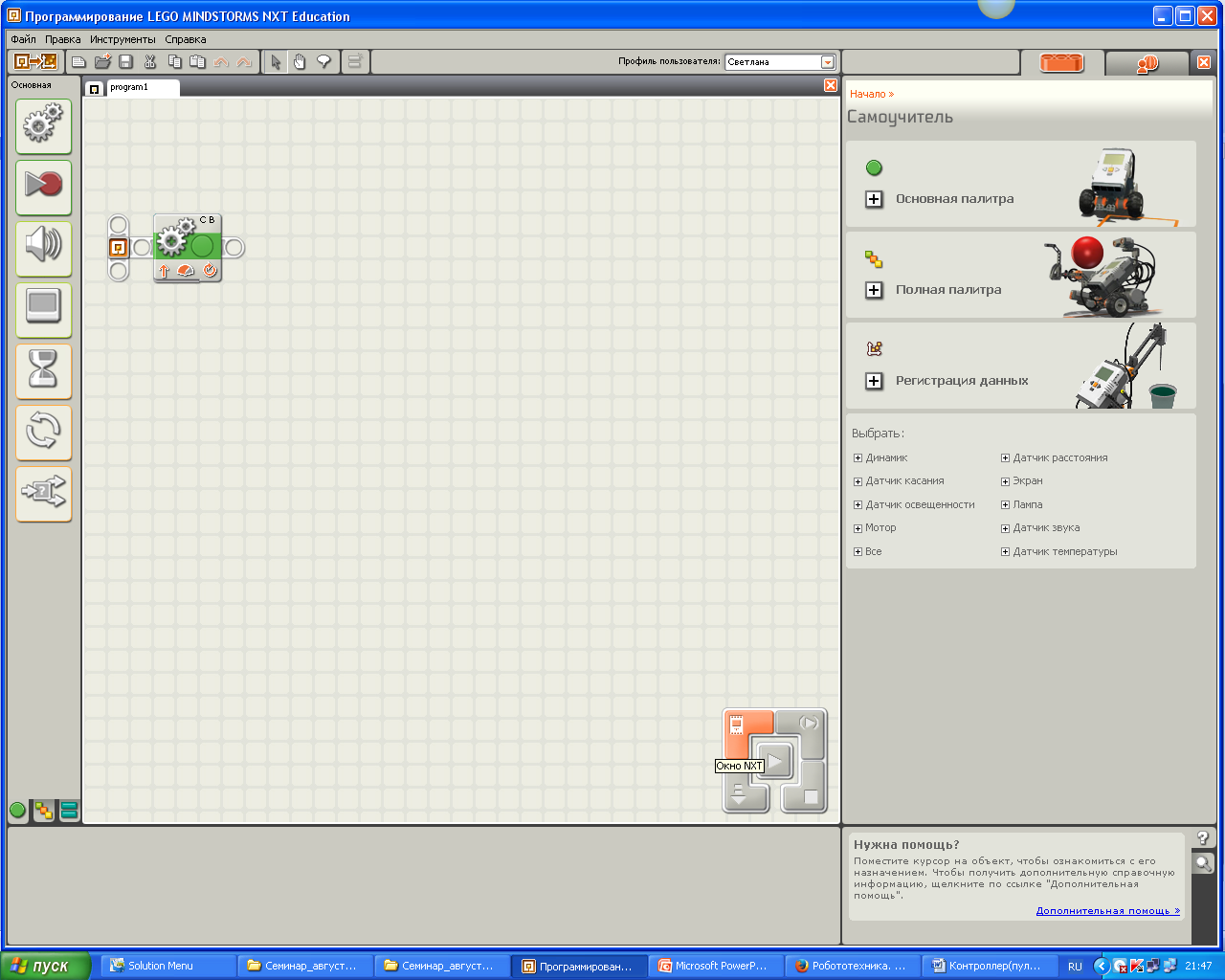 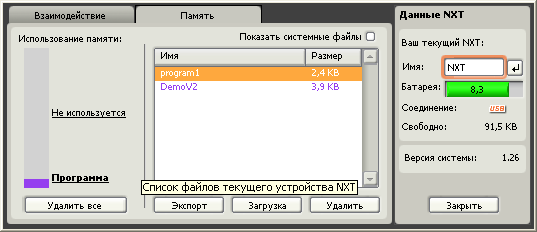 